Policy 6.4 - Resolution of Reports Against Students Pre-Hearing - Submission Extension Request Form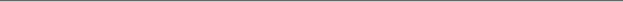 Name of Party Completing Form:Date Submitted:For Pre-Hearing Submissions—the Written Opening Statement, Witness Request Form, and Questions and Topics Form—the parties may request extensions that will be granted, if reasonable, at the discretion of the Hearing Chair. Any extension granted to one party will be granted to the other party.  Delays simply to prolong the process will not be permitted. Failure to make these submissions within the deadline or any approved extension will result in a forfeiture of the right to do so later.  Parties who seeking an extension must use this form and submit it electronically to the Hearing Chair at titleix@cornell.edu._______________________Party SignatureDeadline Requested to be ExtendedDate Notified of Deadline Current DeadlineProposed DeadlineReason for the Extension RequestFor Conflicting Obligations:Nature of the ConflictDate You Learned of the Conflicting ObligationContact Information to confirm conflictFor Course Work or Academic Conflicts:Name of Course(s)Assignment(s)Due Date(s)Contact Information for Instructor(s)